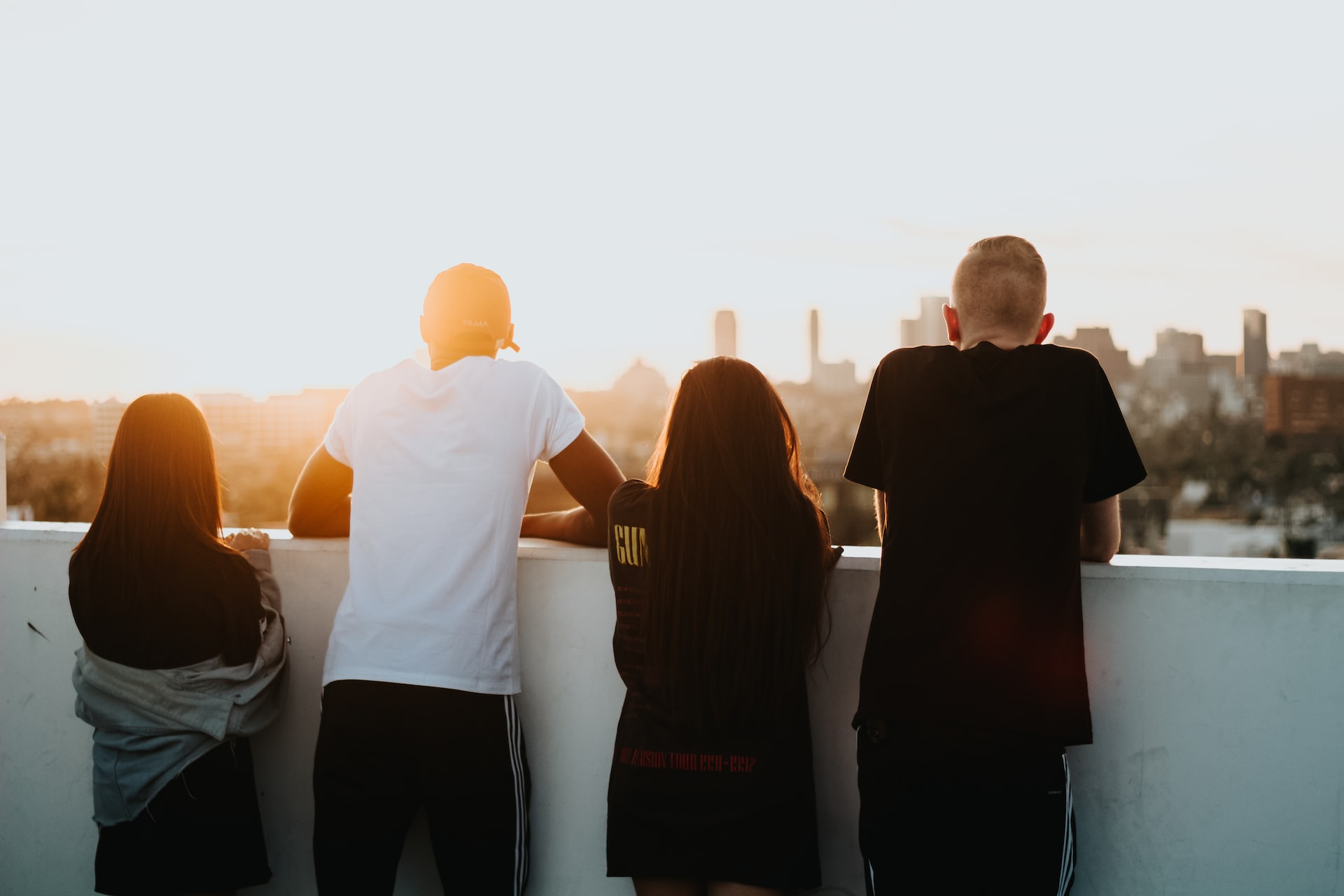 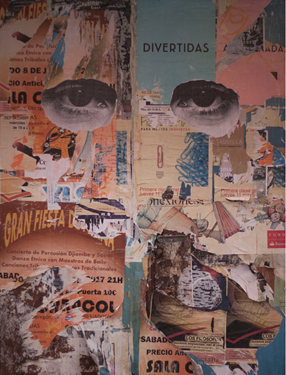 Art Journalling for youth who have experienced lossWhatever type of life transition or loss you’ve experienced, there is no right or wrong way to grieve. Join with us and your peers In Person to find ways to express and work through your feelings in creative ways to heal and improve your physical, mental, emotional, and social well-being.Date/Time: 8 Thursday evenings, 6:30 – 8:00pm October 6 ,13 & 27, November 3, 10 & 24, December 1 & 8, 2022Facilitator: Pattie Ann Pryma RN PhD PMATD Art Therapist To Sign Up or for More Information Contact:  Pattie Ann Pryma(403) 852-5267 or email ppryma@youcreate.ccSponsored by: Solace Grief Support Society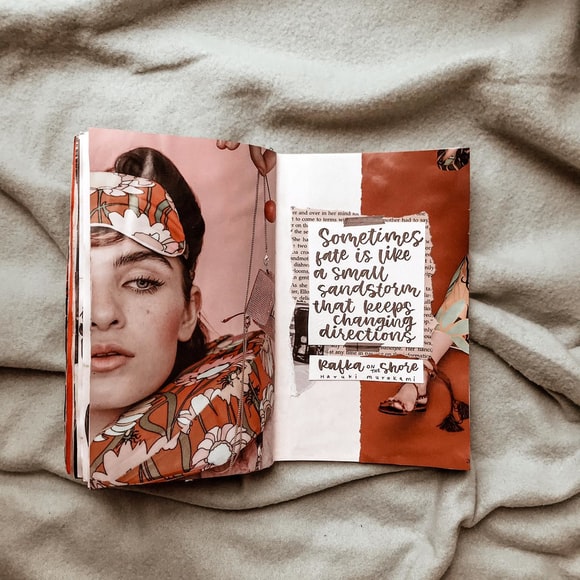 Solace Grief Support Society   www.solacegriefsupport.comSociety   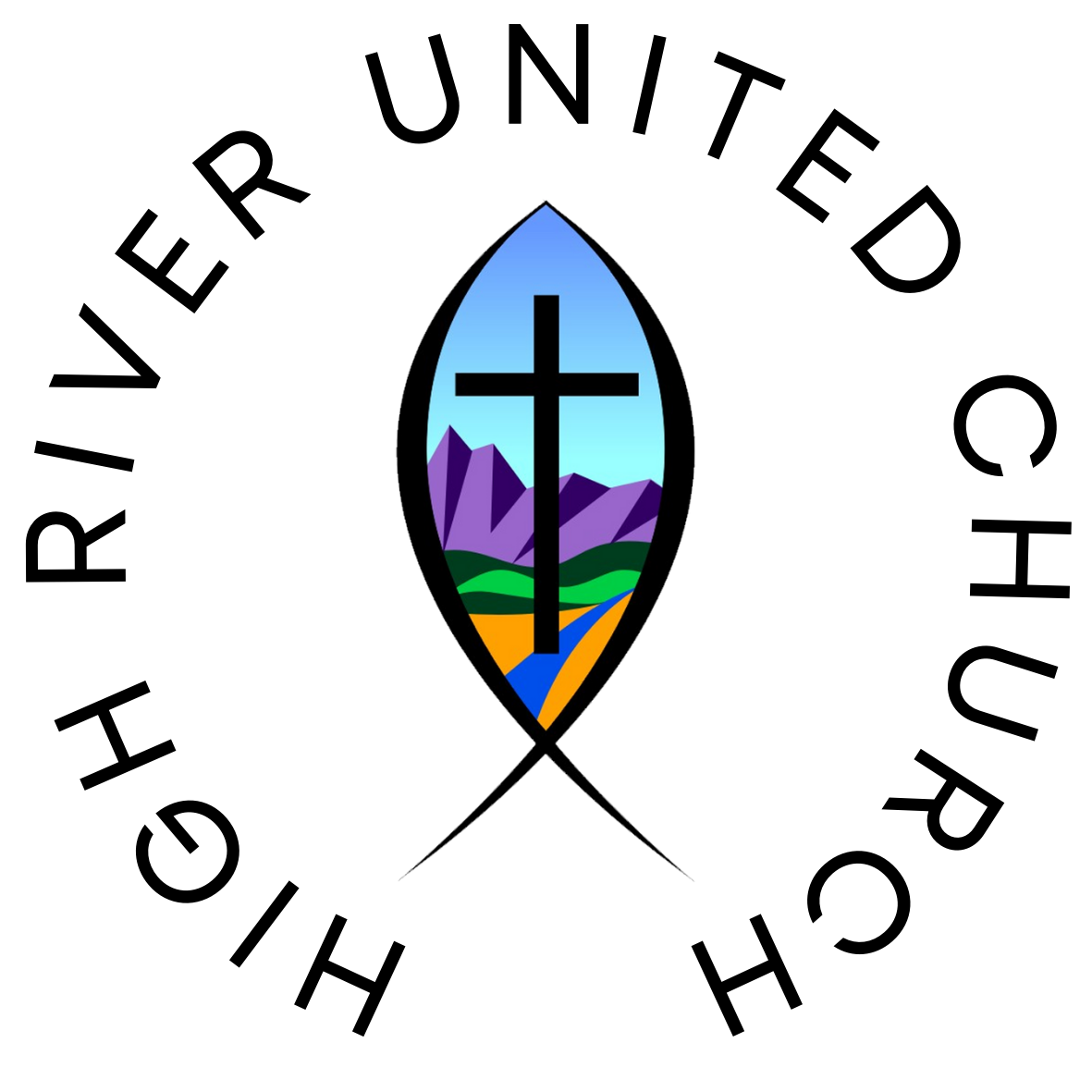 